PL. JAGIELLOŃCZYKA 6 – WIDOK OD ULICY 12 LUTEGO 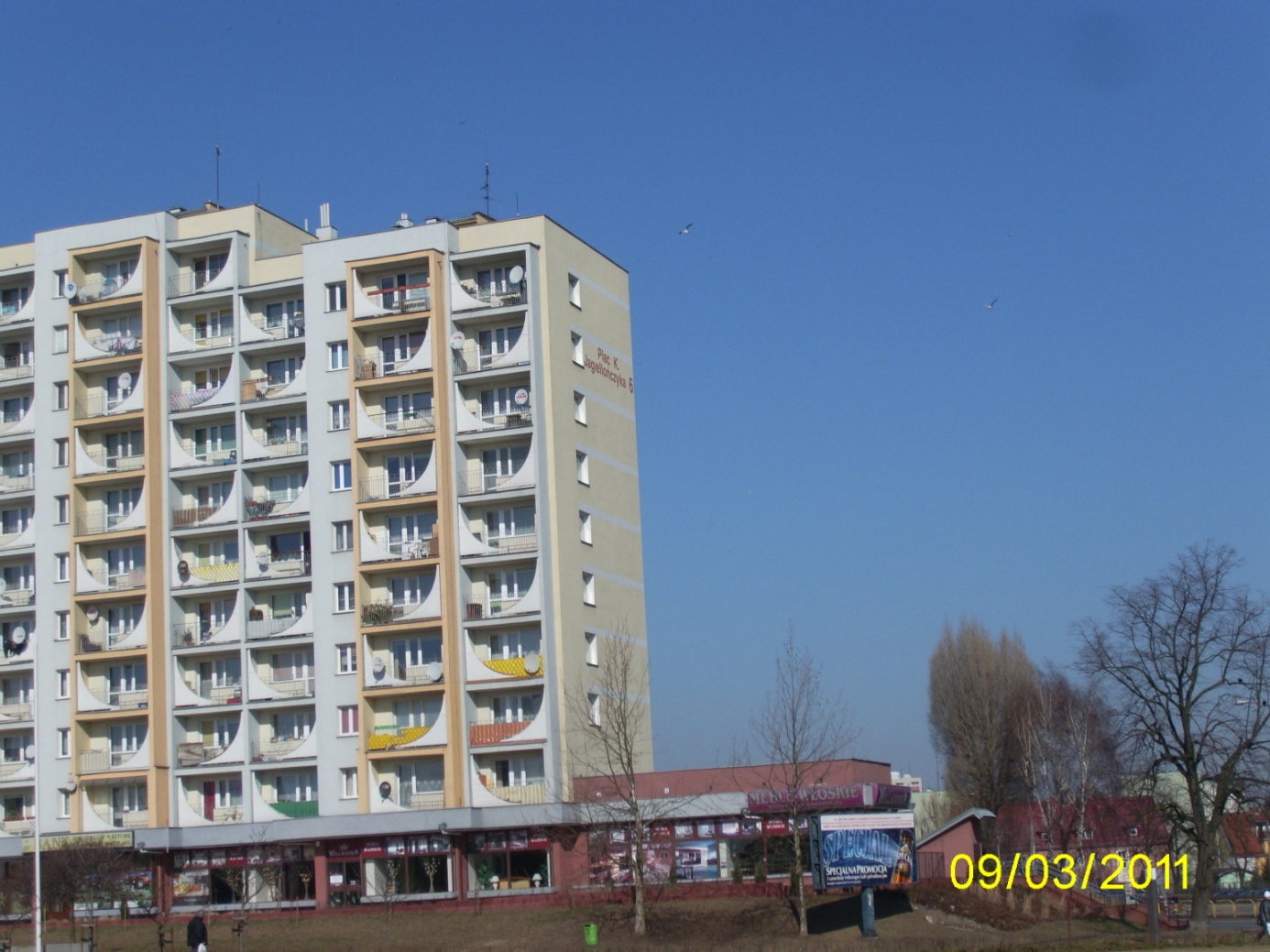 PL. JAGIELLOŃCZYKA 6 – WIDOK OD ULICY NOWOWIEJSKIEJ - KRÓLEWIECKIEJ 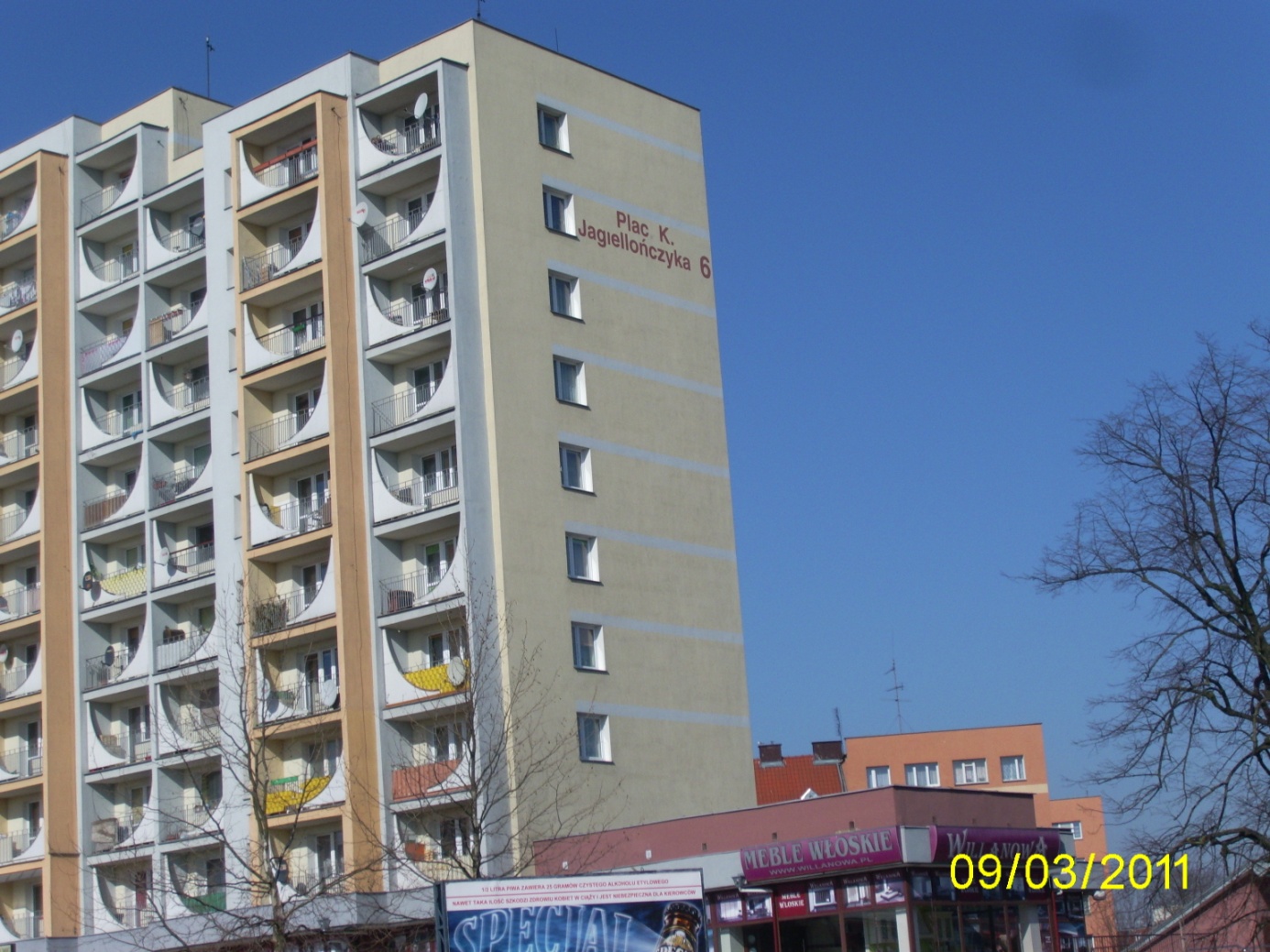 